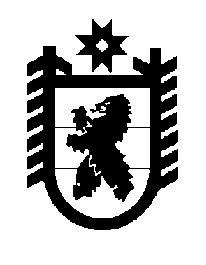 Российская Федерация Республика Карелия    ПРАВИТЕЛЬСТВО РЕСПУБЛИКИ КАРЕЛИЯРАСПОРЯЖЕНИЕот  24 июля 2017 года № 412р-Пг. Петрозаводск 	В соответствии со статьей 7 Закона Республики Карелия от 6 июня 2000 года № 414-ЗРК «Об управлении и распоряжении государственным имуществом Республики Карелия»: 	Дать согласие на отчуждение недвижимого имущества, закрепленного на праве хозяйственного ведения за государственным унитарным предприятием Республики Карелия «Фонд государственного имущества Республики Карелия», согласно приложению к настоящему распоряжению. Временно исполняющий обязанности
 Главы Республики Карелия                                                   А.О. Парфенчиков____________Приложение к распоряжению Правительства Республики Карелия от 24 июля 2017 года № 412р-ПНаименование недвижимого имуществаАдрес недвижимого имуществаОбщая площадь недвижимого имущества (кв. м)Способ продажиЦена продажи (рублей)Комнаты, назначение: жилоеРеспублика Карелия, г. Петрозаводск, ул. Зеленая, д. 6, кв. 9 (комнаты № 14, 15, 16)42,8аукцион1 327 000